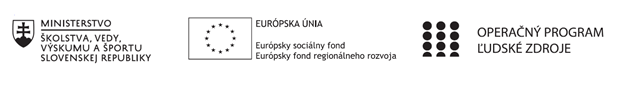 Správa o činnosti pedagogického klubu Príloha:Prezenčná listina zo stretnutia pedagogického klubuFotografie zo stretnutia pedagogického klubuPríloha správy o činnosti pedagogického klubu                                                                                             PREZENČNÁ LISTINAMiesto konania stretnutia: ZŠ Hanušovce nad Topľou, učebňa fyzikyDátum konania stretnutia: 28.1.2020Trvanie stretnutia: od 14:00 hod	do 17:00 hod	Zoznam účastníkov/členov pedagogického klubu:Prioritná osVzdelávanieŠpecifický cieľ1.1.1 Zvýšiť inkluzívnosť a rovnaký prístup ku kvalitnému vzdelávaniu a zlepšiť výsledky a kompetencie detí a žiakovPrijímateľZákladná škola, Štúrova 341, Hanušovce nad TopľouNázov projektuRozvoj funkčnej gramotnosti žiakov v základnej školeKód projektu  ITMS2014+312011Q919Názov pedagogického klubu Klub environmentálnej výchovyDátum stretnutia  pedagogického klubu28.1.2020Miesto stretnutia  pedagogického klubuUčebňa fyzikyMeno koordinátora pedagogického klubuMgr. Katarína HrehováOdkaz na webové sídlo zverejnenej správyhttps://zshanusovce.edupage.org/text/ ?text=text/text17&subpage=8Manažérske zhrnutie:krátka anotácia, kľúčové slová   Medzipredmetová exkurzia  exkurzia, medzipredmetové vzťahy, funkčná gramotnosť, metodický list Hlavné body, témy stretnutia, zhrnutie priebehu stretnutia: Metodika medzipredmetovej exkurzie.V pedagogickom klube jeho členovia na dvadsiatom zasadnutí:- prezentovali vytvorené pracovné listy na rozvoj funkčnej gramotnosti žiakov počas exkurzie,- v skupinách pracovali na tvorbe metodík jednotlivých exkurzií, ktoré obsahujú:Prierezová témaTéma a typ exkurzieMedzipredmetové vzťahyRočníkVýkonový a obsahový štandardVýchovno-vzdelávacie cieleKľúčové kompetencieVyučovacie metódyVyučovacie prostriedky Miesto konania, objekty exkurzieRozdelenie žiakovČasový plán, program exkurzieMetodické pokyny- čiastočne vypracovali riešenia edukačných úloh.Závery a odporúčania:Členovia pedagogického klubu tvorili metodiky medzipredmetových exkurzií žiakov jednotlivých ročníkov zameraných na  rozvoj funkčnej gramotnosti.Odporúčaná literatúra:Tomáš Sluka, Školská exkurzia „Poznávame Slovensko“ (prierezové témy), OPS, MPC Banská Bystrica 2015, PDF verzia dostupná na stránke (online 26.2.2019): https://mpc-edu.sk/sites/ default/files/ projekty/vystup/13_ops_sluka_tomas_-_skolska_exkurzia_poznavame_slovensko_-prierezove _temy.pdfVypracoval (meno, priezvisko)Katarína HrehováDátum29.1.2020PodpisSchválil (meno, priezvisko)Martina MihalčinováDátumPodpisPrioritná os:VzdelávanieŠpecifický cieľ:1.1.1 Zvýšiť inkluzívnosť a rovnaký prístup ku kvalitnému vzdelávaniu a zlepšiť výsledky a kompetencie detí a žiakovPrijímateľ:Základná škola, Štúrova 341, Hanušovce nad TopľouNázov projektu:Rozvoj funkčnej gramotnosti žiakov v základnej školeKód ITMS projektu:312011Q919Názov pedagogického klubu:Klub environmentálnej výchovyč.Meno a priezvisko, aprobáciaPodpisInštitúcia1Katarína Hrehová, BIO-GEOZŠ Hanušovce n.T.2Elena Malatová, FYZ-CHEMZŠ Hanušovce n.T.3Lukáš Čebra, TSV-TECHZŠ Hanušovce n.T.4Magdaléna Sabová, FYZ-TECHZŠ Hanušovce n.T.5Stanislav Jurko, MAT-TECH-INFZŠ Hanušovce n.T.6Iveta Bednárová, CHEMZŠ Hanušovce n.T.7Martina Mihalčinová, BIO-CHEM-ANJZŠ Hanušovce n.T.